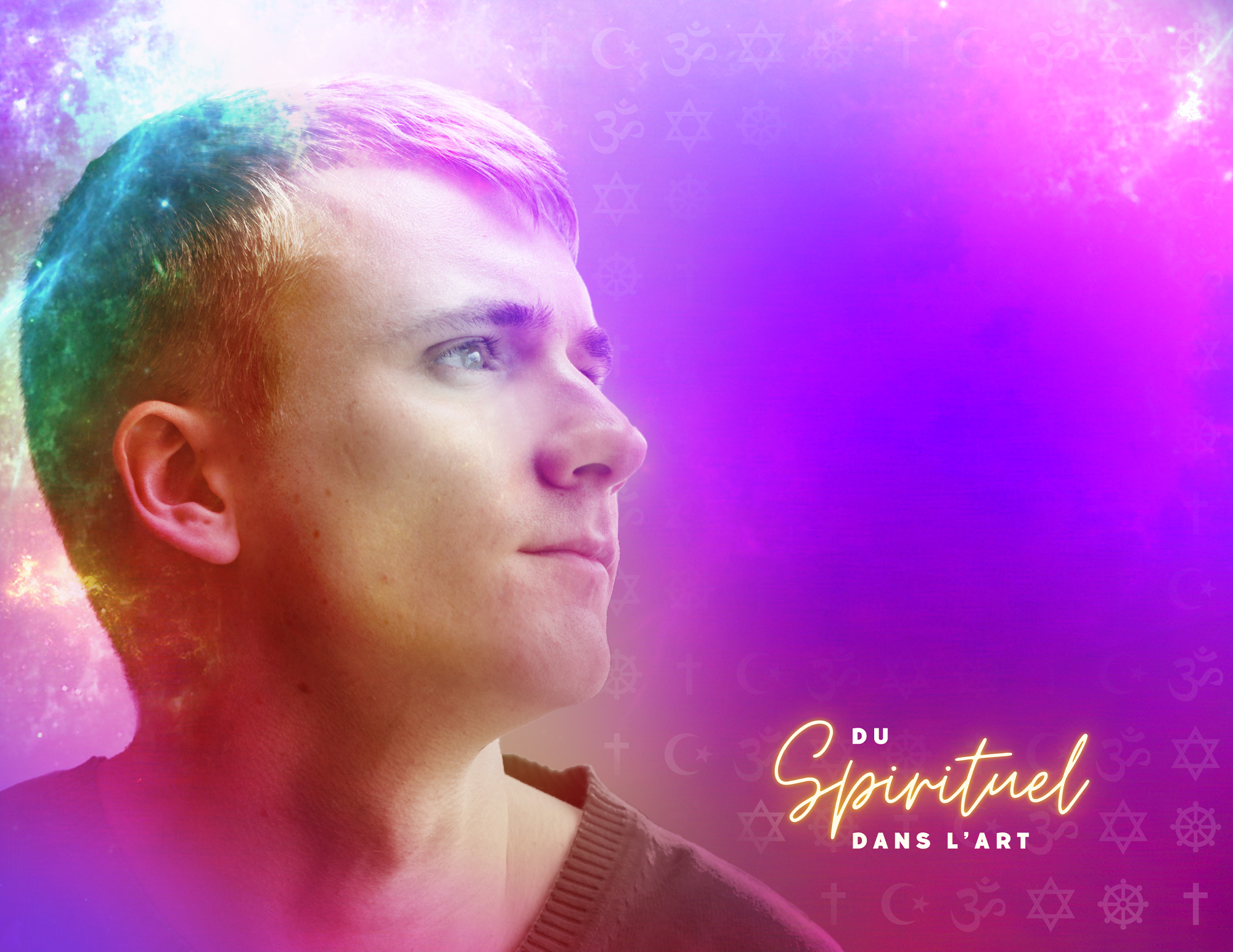 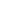 NoŒuvre d’inspirationMode d’expression (voir tableaux de fondements afeao.ca)Site web vers l’œuvre1Marc Audette :
“La ligne Raymon 2016”
“La ligne-Paysage 2018”Photonique
Lumineuxhttp://lelabo.ca/en/team/marc-audette/2Marc Audette :
“Les canopés”Photoniquehttp://lelabo.ca/en/team/marc-audette/3Martine Coté
“Filée # 047, Quai des cageux, Québec, Canada, 2018”
“Filée # 059 Fleuve Saint-Laurent, Québec Canada, 2019”Photoniquehttp://lelabo.ca/fr/membre/martine-cote/
http://lelabo.ca/fr/membre/martine-cote/4Geneviève Thauvette
“La Fugue”Installationhttps://gn-o.org/programmation/la-fugue/5Samuel Choisy 
“Possible Landscape” #01-Archival Inkjet Print-50"x60"-2017-2020
“Still dancing”Photoniquehttps://www.samuelchoisy.com/#/gipfel/
https://www.samuelchoisy.com/#/stilldancing/6Philippe Blanchard
“Troglodytes”Installation
cinétiquehttps://gn-o.org/programmation/nouveaux-troglodytes/7Diane Landry
“La Grande Ourse” 2023Installation
Lumineusehttps://dianelandry.com/installations-mouvelles-artwork/la-grande-ourse/8Yayoi Kusama 
“Salle des miroirs de l’infini”Installation https://www.guggenheim-bilbao.eus/fr/exposition/salle-des-miroirs-de-linfini9Chloé Beaulac 
“Lieu Saint”PhotoniqueLieu saint : CHLOÉ BEAULAC10Madi Piller, 
“Reflet cosmique”, 2024, extrait vidéo.https://cultures-numeriques.com/2024/02/16/v-2024-02-14_eclat-numerique-illumination-inedite-a-luof-avec-reflet-cosmique/NoŒuvre d’inspirationMode d’expression (voir tableaux de fondements afeao.ca)Site web vers l’œuvre11Isabelle Ratte
“Trous noirs”Installation 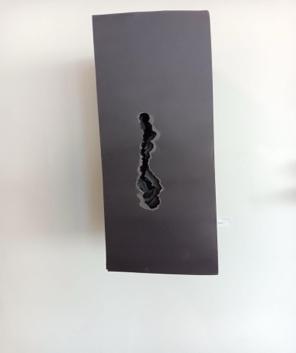 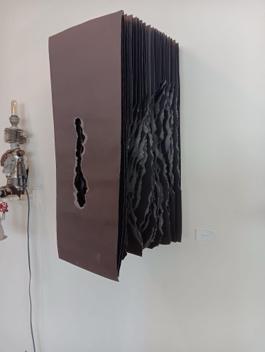 12Connor Lafortune
“C’est quoi la spiritualité”
“Message clé sur la promotion de la vie”CinétiqueConnor Lafortune - YouTubehttps://maplacedesarts.ca/en/events/to-all-the-words-you-never-learned-connor-lafortune/13Émilio Portal 
“Crunch”Acoustiquehttps://www.emilioportal.com/14Jérôme Bertrand “Spirits Upload” au centre d’artistes Voix VisuelleInfographieLa Liste: 10 décembre 2021 - AGAVF15Kent Monkman “Another Feather In Her Bonnet, 8 septembre, 2017
Musée des Beaux-Arts de Montréal, Montréal, QuébecPerformancePERFORMANCE — Kent Monkman